Publicado en Gipuzkoa (País Vasco) el 20/12/2023 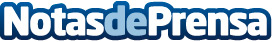 Repara tu Deuda Abogados cancela 47.000€ en Gipuzkoa (País Vasco) gracias a la Ley de Segunda OportunidadEl concursado estuvo de baja laboral, cobrando 500 euros, y requirió de ayuda económica externa Datos de contacto:David GuerreroResponsable de Prensa655956735Nota de prensa publicada en: https://www.notasdeprensa.es/repara-tu-deuda-abogados-cancela-47-000-en_2 Categorias: Nacional Derecho Finanzas País Vasco http://www.notasdeprensa.es